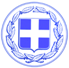 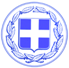                       Κως, 1 Οκτωβρίου 2018ΔΕΛΤΙΟ ΤΥΠΟΥΘΕΜΑ : “1η Οκτωβρίου, Παγκόσμια ημέρα Τρίτης Ηλικίας - Ο Δήμος Κω, τιμά και στηρίζει τους ανθρώπους της τρίτης ηλικίας με έργα και πράξεις.”Η Λέσχη Φιλίας του Δήμου Κω, έχει μετατραπεί σε μοχλό στήριξης των ανθρώπων της τρίτης ηλικίας στην Κω.Είναι ένας θεσμός ανθρωπιάς, αγάπης και συντροφικότητας.Με δύο παραρτήματα σε Κω και Ζηπάρι, η Λέσχη Φιλίας τα τελευταία χρόνια αναπτύσσει πλήθος δραστηριοτήτων που διαμορφώνονται με προτάσεις των ίδιων των μελών. Οι δραστηριότητες μας αφορούν την ψυχαγωγία, την επιμόρφωση και την ψυχική υποστήριξη των συνανθρώπων μας της τρίτης ηλικίας.Η Λέσχη Φιλίας του Δήμου μας λειτουργεί ως δομή της ΚΕΚΠΑΠΥΑΣ, που χρηματοδοτεί νόμιμα τις δράσεις ψυχαγωγίας, επιμόρφωσης και διασκέδασης των μελών της.Τα μέλη επιμορφώνονται με την δραστηριότητα με τίτλο «Η Ιστορία του τόπου μου», από την αρχαία ως τη σύγχρονη περίοδο με ιστορικές πληροφορίες που αφορούν το νησί της Κω και με ημερήσιες εκδρομές σε όλες τις κοινότητες, τα μέλη συμμετέχουν στο πρόγραμμα «γνωρίζω τον τόπο μου».Τα στελέχη του Κέντρου Συμβουλευτικής Γυναικών, πραγματοποιούν ομαδικές συναντήσεις με θέμα την διαχείριση του άγχους, τις ανησυχίες της τρίτης ηλικίας και το φόβο της μοναξιάς.Το πρόγραμμα “Διαγεννεακή επικοινωνία”, συνεχίζεται για δεύτερη χρονιά από το Κέντρο Κοινότητας Δήμου Κω, με εβδομαδιαίες επισκέψεις των κοινωνικών λειτουργών στο χώρο της Λέσχης Φιλίας για την οργάνωση ομάδων κοινωνικής υποστήριξης των μελών, καθώς και για τον προγραμματισμό δράσεων που προτείνουν τα ίδια τα μέλη.Αναβιώνουν τα έθιμα του τόπου μας, μεταφέρουν με σοφία και αγάπη τις γνώσεις τους στα παιδιά, με επισκέψεις σε Δημοτικούς Βρεφονηπιακούς Σταθμούς.Ο Δήμος της Κω, με έργα και πράξεις, στέκεται δίπλα στους συμπατριώτες μας της τρίτης ηλικίας.Σε όλους αυτούς οφείλουμε ένα μεγάλο ευχαριστώ για όλα όσα μας έχουν προσφέρει.Γραφείο Τύπου Δήμου Κω